	JUGENDSCHUTZKONZEPT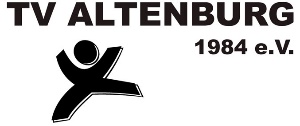 EinleitungUnsere heutige Gesellschaft verändert sich immer schneller. Politik und Gesetze versuchen sich anzupassen. So sind auch wir gezwungen in Worte zu fassen, was in unserem Verein eigentlich selbstverständlich ist und auch so gelebt wird. INFORMATIONSBLATTKINDER UND JUGENDSCHUTZ IM VEREINDer TV Altenburg 1984 e.V. setzt sich sehr für das Kindeswohl im Sport und intensiv gegen Gewalt jeder Art an Mädchen und Jungen ein. Dies bedeutet, respektvoll und achtsam mit den uns anvertrauten Kindern und Jugendlichen umzugehen. Dies bedeutet für uns, dass wir bei eigenen Angeboten im Rahmen unserer Möglichkeiten darauf achten, dass die Kinder und Jugendlichen bei uns sicher sind, denn wir haben die Mitverantwortung für die uns anvertrauten Kinder und Jugendlichen. Daher treten wir für eine offene Auseinandersetzung mit diesem Thema ein, da dies zum einen die Qualität unserer Kinder-und Jugendarbeit verbessert und wir zum anderen wollen, dass sich Kinder und Jugendliche bei uns sicher fühlen.Wir achten sorgfältig auf die Auswahl unserer Trainer/innen und behalten uns vor, auch die Vorlage eines erweiterten Führungszeugnisses zu verlangen.SelbstverpflichtungAlle unsere ehrenamtlichen Mitarbeiter/innen unterschreiben einen Verhaltenskodex, in dem sie sich unter anderem verpflichten, individuelle Grenzen anderer zu respektieren, abwertendes, sexistisches, diskriminierendes und gewalttätiges verbales und nonverbales Verhalten nicht zu tolerieren, Übergriffe und Missbrauch zu verhindern und für das körperliche und seelische Wohlbefinden der ihnen anvertrauten Kinder und Jugendlichen des Vereins Sorge zu tragen.Denn, Kinder und Jugendliche haben Rechte…	Dein Körper gehört dir	Deine Gefühle sind wichtig, achte auf sie	Hilfe holen ist kein Verrat, sondern mutigSchlechte Geheimnisse darfst du weitererzählen	Du darfst dir Hilfe holen, auch wenn es dir ausdrücklich verboten wurde	Du darfst NEIN sagen			…und diese müssen von allen respektiert werden!!Ansprechperson:Sabine Manz, 2. Vorsitzende, Tel. 07745/1038Ebenso können sie Inge Schreiber, 1.Vorsitzende, Tel. 07745/1684 oder die Jugendwartin Christina Unzicker, Tel. 07745 / 292, kontaktieren.